内分泌学主治医师专业实践能力大纲标*为内科学专业实践能力考核内容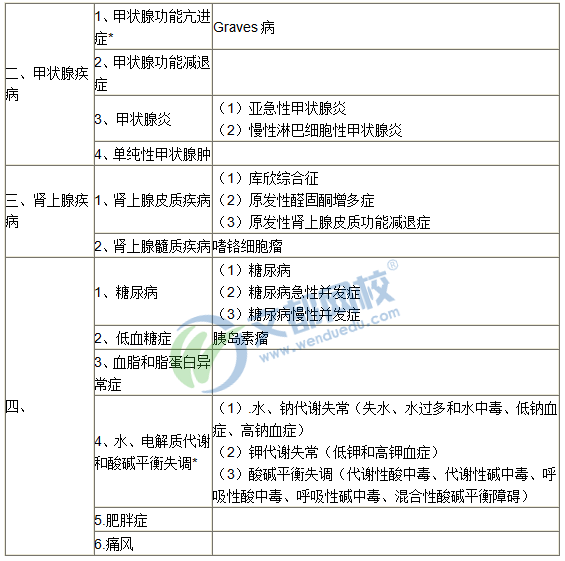 系统单元细目


一、下丘脑与垂体疾病
1.腺垂体功能亢进（1）垂体瘤
（2）巨人症和肢端肥大症
（3）泌乳素瘤


一、下丘脑与垂体疾病2.腺垂体功能减退症（1）席汗综合征
（2）生长激素缺乏性侏儒症


一、下丘脑与垂体疾病
3.尿崩症（1）中枢性尿崩症
（2）肾性尿崩症
（3）精神性多饮
五、矿盐和骨代谢性疾病1.甲状旁腺功能亢进症
五、矿盐和骨代谢性疾病2.甲状旁腺功能低下症
五、矿盐和骨代谢性疾病3.骨质疏松症
五、矿盐和骨代谢性疾病4.骨软化症